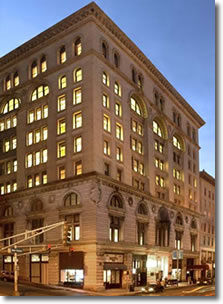 BackgroundMETHODSPlease refer to the IAQ Manual for methods, sampling procedures, and interpretation of results (MDPH, 2015).IAQ Testing ResultsThe following is a summary of indoor air testing results (Table 1).Carbon dioxide levels were below 800 parts per million (ppm) almost all of the over 100 areas tested, indicating adequate fresh air supply for the space.Temperature was within the recommended range of 70°F to 78°F in all areas tested.Relative humidity was within or close to the lower level of recommended range of 40 to 60% in all areas tested.Carbon monoxide levels were non-detectable (ND) in all indoor areas tested.Fine particulate matter (PM2.5) concentrations measured were below the National Ambient Air Quality Standard (NAAQS) level of 35 μg/m3 in all areas tested.Total Volatile Organic Compounds (TVOC) were ND in all areas tested.VentilationA heating, ventilating and air conditioning (HVAC) system has several functions. First it provides heating and, if equipped, cooling. Second, it is a source of fresh air. Finally, an HVAC system will dilute and remove normally occurring indoor environmental pollutants by not only introducing fresh air, but by filtering the airstream and ejecting stale air to the outdoors via exhaust ventilation. Even if an HVAC system is operating as designed, point sources of respiratory irritants may exist and cause symptoms in sensitive individuals. The following analysis examines and identifies components of the HVAC system and likely sources of respiratory irritant/allergen exposure due to water damage, aerosolized dust and/or chemicals found in the indoor environment.The testing indicates that the ventilation system is providing adequate fresh air for the occupancy in the building. However, please note that many areas were empty or sparsely occupied, which reduces the creation of carbon dioxide in the space. To maximize air exchange, the BEH recommends that mechanical ventilation systems operate continuously during periods of occupancy.Fresh air is provided by air handling units (AHUs) located in mechanical closets located in various areas of the space. Fresh air enters most of these AHUs through a vent from the outside of the building into the mechanical closets, which serve as mixing rooms for the units (Picture 1). Air from the AHUs is filtered, heated/cooled and delivered to rooms via ducted supply vents (Picture 2). Return vents are located on ceilings in some offices/areas (Picture 2) and are ducted back to the AHU. The closet doors are louvered and also serve as return vents for the nearby areas. Many offices are not equipped with exhaust/return vents, however the doors are undercut to allow airflow from the offices to hallway return vents on closet doors. Fresh air vents could not be located for some of the AHUs and it is possible that some units only filter, heat/cool and distribute air in the space.Additional exhaust vents are located in toilet rooms and conference rooms with direct venting to a fan on the roof. The exhaust in the women’s restroom just outside the CPC space is activated only in response to occupancy; it is recommended that exhaust fans in restrooms be on during all occupied periods.DCAMM reported that the HVAC system was balanced most recently in 2013 after some renovations were completed. It is recommended that HVAC systems be re-balanced every five years to ensure adequate air systems function (SMACNA, 1994).Vents in two offices had been blocked off with cardboard (Table 1; Picture 3). Neither the occupants nor building maintenance staff knew why this had been done. The blockages should be removed to restore airflow to these locations, and the areas examined to ensure that the vents are correctly installed.Microbial/Moisture ConcernsA stained ceiling tile was observed in one area (Picture 4; Table 1). Water-damaged ceiling tiles can be a source of mold and should be replaced after a water leak is discovered and repaired.A window in room 7119 had been reportedly installed before the ductwork in that office had been completed, and, as a result, the window could not be properly fitted and closed (Picture 5). This condition can allow unconditioned air, moisture and pests into the building. In addition, the material used to seal the gap in the window is porous and may be subject to mold colonization if it becomes wet. This window should be installed correctly as soon as possible.The women’s restroom located in shared space had reportedly been subject to a flooding event over the past winter when a downspout had been damaged along the side of the building. Water-damaged materials had reportedly been removed and the area cleaned. The restroom had a musty odor, which may indicate that hidden water-damaged materials remain in the area of the leak. Drain traps and plumbing should also be investigated in case they are the source of the odor. Improving restroom exhaust ventilation so that it is continually on during occupied periods will also remove any odors as well as moisture that may be a source of future water damage.Plants were observed in many offices (Picture 6; Table 1) including on porous surfaces (e.g., carpet, paper towels) and on radiators which can heat and distribute debris to occupied areas. Plants can be a source of pollen and mold, which can be respiratory irritants to some individuals. Plants should be properly maintained and equipped with drip pans to prevent water damage to porous materials. Plants should also be located away from HVAC components to prevent the aerosolization of dirt, pollen and mold.A small aquarium was observed in an office (Picture 7), and it appeared to be in need of cleaning. Stagnant water such as that found in aquariums can be a source of odors and microbial contamination.Water dispensers and refrigerators were found in carpeted areas (Picture 8). Spills or leaks from these appliances can moisten carpeting and lead to microbial growth and odors.Other IAQ EvaluationsExposure to low levels of total volatile organic compounds (TVOCs) may produce eye, nose, throat, and/or respiratory irritation in some sensitive individuals. To determine if VOCs were present, BEH/IAQ took measurements for TVOCs and none were detected. Staff also examined rooms for products containing VOCs and observed air fresheners, hand sanitizers, cleaners, and dry erase materials in use within the building (Picture 9; Table 1). All of these products have the potential to be irritants to the eyes, nose, throat, and respiratory system of sensitive individuals.Filters in the AHUs were examined. In some cases, they were not fitted properly and allowed a gap between the filter and the housing which can allow filter bypass of particulates into the AHU. Some of the filters examined also appeared to be of a mesh type that provides less filtration than the recommended pleated filters. A Minimum Efficiency Reporting Value (MERV) value of at least 9 is recommended for use in AHUs. In one case, the filters appeared to be missing entirely.Note that the closets in which the AHU are located serve as mixing rooms for fresh air for the building. In some of the rooms, there were missing ceiling tiles and other gaps between the closet and internal spaces in the building (Picture 10); these should be sealed to prevent dust, debris, and odors from unoccupied areas from getting drawn into the ventilation system. In one room, carpeting was observed on the floor underneath condensate pumps for the HVAC system (Picture 11). Carpeting can be a source of dust, and, if moistened, can also become mold-colonized; any odors from this carpet would then be distributed to the occupied spaces served by that AHU. Worn insulation was also visible in one of the mixing rooms (Picture 1). In general, these rooms should be kept free of dust, debris and anything that may produce odors/irritation.Sunlight was streaming into some offices (Table 1). Although all temperatures measured at the time of the visit were within the BEH/IAQ guidelines, direct sun may lead to occupants feeling too warm and may also contribute to glare on computer screens which may cause eye strain and headaches. Use of adjustable blinds and relocation of office furniture can assist with reducing the impact of direct sunlight on occupants.Some supply and exhaust vents were found to be dusty and should be cleaned to prevent redistributing dusts to occupied areas. Air purifiers were observed in some offices. These items should be kept clean and maintained in accordance with manufacturer’s instructions to avoid rearesolizing dusts. One air purifier was a model made by Sharper Image™ (Picture 12). According to product literature this item has both HEPA filtration and ionization (Sharper Image, 2016). This means it produces ozone, which is a respiratory irritant and should not be used in occupied spaces (US EPA, 2003).Accumulated items were found stored on floors and other flat surfaces in some areas. These items (e.g., papers, folders, boxes) make it difficult for custodial staff to clean.  Items should be relocated and/or be cleaned periodically to avoid excessive dust build up.The office suite is carpeted. Carpets should be cleaned regularly in accordance with Institute of Inspection, Cleaning and Restoration Certification (IICRC) recommendations (IICRC, 2012).Conclusions/RecommendationsThe following recommendations are made to assist in improving IAQ:Operate supply and exhaust ventilation in all areas during occupied periods including exhaust in restrooms.Remove blockages from the vents such as the one shown in Picture 3 and ensure the vents are properly installed.Replace stained ceiling tiles.Complete the installation of the window in room 7119 as soon as possible and seal around the window frame to prevent drafts.Inspect materials near the window in the women’s restroom to find any hidden water damage and microbial growth and inspect drains to find the source of the musty odor.Keep plants in good condition, avoid overwatering, avoid placing them on porous items, and remove from radiators and out of airflow.Keep aquariums clean to avoid generating odors.Avoid placing refrigerators and water dispensers on carpet; use a waterproof mat underneath them or place them in uncarpeted areas.Avoid the use of air freshening products such as diffuser reeds. Reduce the use of VOC-containing cleaners and sanitizers.Change HVAC filters regularly (2 to 4 times a year). Ensure that all filters fit flush inside the casings with no gaps and that they are of an appropriate MERV rating.Ensure that mixing rooms/HVAC closets are kept clean and free of dust/debris and sources of dust (e.g., carpeting or insulation), that any missing/ajar ceiling tiles are replaced to fit flush with the ceiling tile system, and that any other gaps between the closets and other non-occupied spaces are properly sealed.Use blinds to moderate temperature in areas subject to direct sunlight. Consider moving office furniture to reduce glare if needed.Avoid the use of air purifiers that may produce ozone. Maintain all other air purifiers in accordance with manufacturer’s instructions.Clean supply and exhaust vents and personal fans regularly to prevent aerosolization of debris.Clean carpeting and upholstered items regularly in accordance with IICRC recommendations (IICRC, 2012).Consider reducing the amount of items stored in offices to make cleaning easier. Periodically move items to clean flat surfaces.Refer to resource manual and other related IAQ documents located on the MDPH’s website for further building-wide evaluations and advice on maintaining public buildings. These documents are available at: http://mass.gov/dph/iaq.ReferencesIICRC. 2012. Institute of Inspection, Cleaning and Restoration Certification. Carpet Cleaning: FAQ. Retrieved from http://www.iicrc.org/consumers/care/carpet-cleaning/#faq.MDPH. 2015. Massachusetts Department of Public Health. Indoor Air Quality Manual: Chapters I-III. Available at: http://www.mass.gov/eohhs/gov/departments/dph/programs/environmental-health/exposure-topics/iaq/iaq-manual/.SMACNA. 1994. HVAC Systems Commissioning Manual. 1st ed. Sheet Metal and Air Conditioning Contractors’ National Association, Inc., , VA.Sharper Image. 2016 Lighted Globe HEPA Air Purifier Item No. 203182.  http://www.sharperimage.com/pdf/manuals/203182.pdfUS EPA. 2003. “Ozone Generators that are Sold as Air Cleaners: An Assessment of Effectiveness and Health Consequences”. US Environmental Protection Agency, Office of Air and Radiation, Indoor Environments Division, Washington, D.C. https://www.epa.gov/indoor-air-quality-iaq/ozone-generators-are-sold-air-cleaners last updated on March 17, 2016.Picture 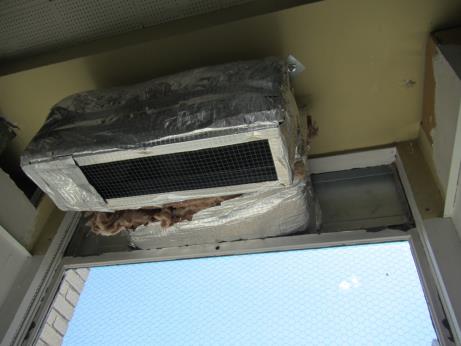 Typical fresh air vent for AHU, note damaged insulationPicture 2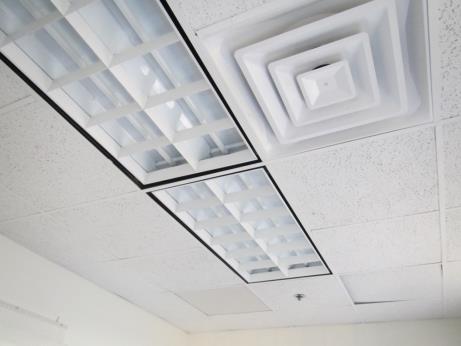 Supply (front) and return vent (rear) in an officePicture 3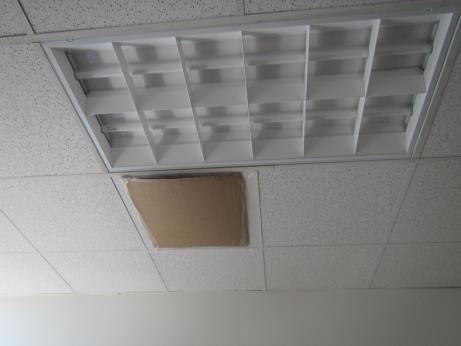 Blocked off supply ventPicture 4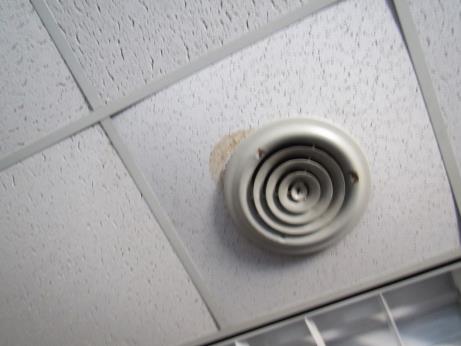 Water-damaged ceiling tilePicture 5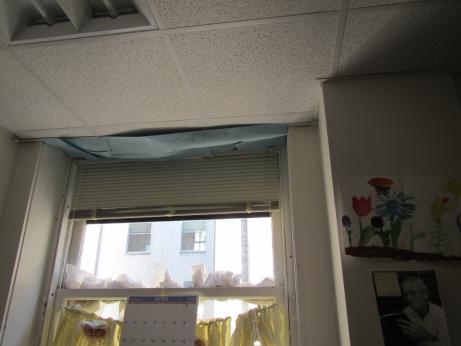 Improperly installed window and temporary fixPicture 6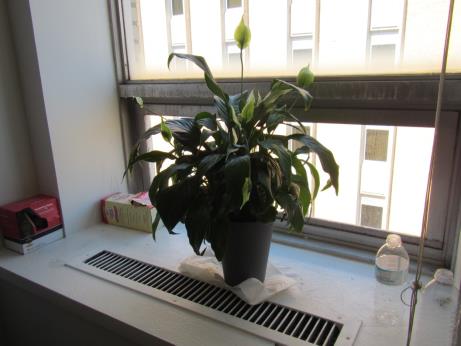 Plant on paper towel on radiatorPicture 7 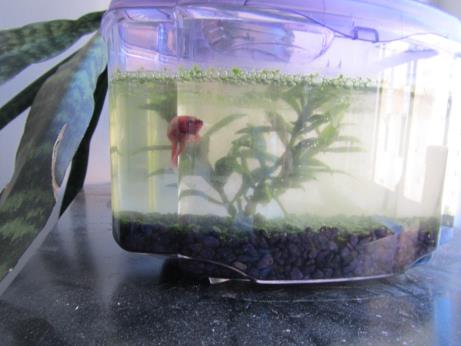 Aquarium in an officePicture 8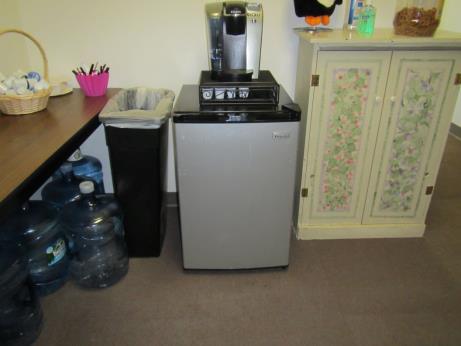 Refrigerator on carpetPicture 9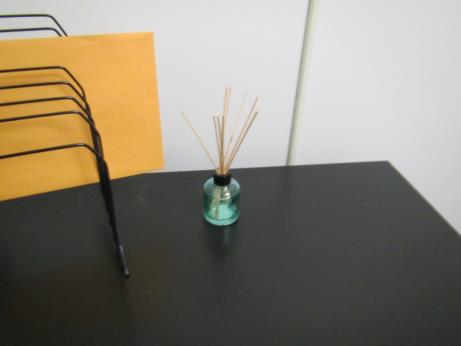 Air freshener diffuser reedsPicture 10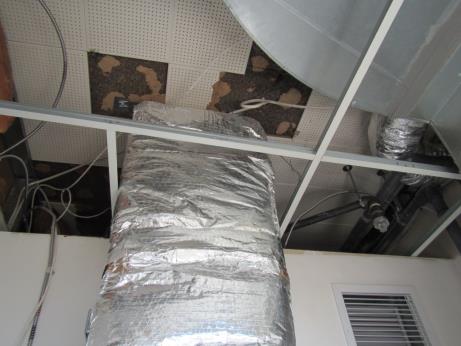 Gaps in wall around AHU closet/mixing room and damaged ceiling tilesPicture 11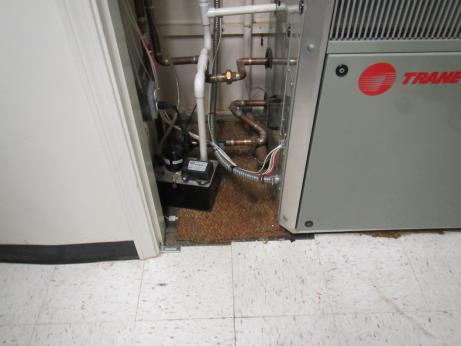 Carpet under condensate pumpPicture 12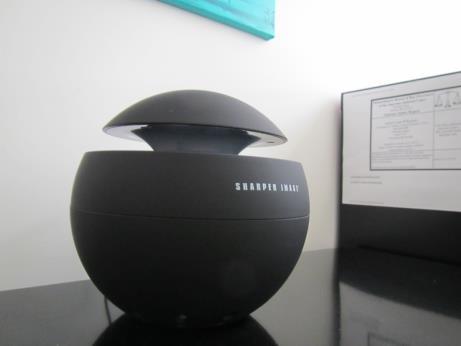 Sharper Image™ air purifierBuilding:Committee for Public Counsel (CPC) OfficesAddress:340 Main Street, 7th floor, Worcester, MAAssessment Requested by:Virginia Platt, Senior Project Manager, Division of Capital Asset Management & Maintenance (DCAMM)Reason for Request:Occupant health concerns and general indoor air quality (IAQ) concerns.Date of Assessment:May 23, 2016Massachusetts Department of Public Health/Bureau of Environmental Health (MDPH/BEH) Staff Conducting Assessment:Ruth Alfasso, Environmental Engineer/Inspector, IAQ ProgramBuilding Description:Brick and stone building in downtown Worcester. The CPC is a large portion of the space on the 7th floorBuilding Population:Approximately 75 staffWindows:Some openable, most sealed/blocked shutLocationCarbonDioxide(ppm)Carbon Monoxide(ppm)Temp(°F)RelativeHumidity(%)TVOCs(ppm)PM2.5(µg/m3)Occupantsin RoomWindowsOpenableVentilationVentilationRemarksLocationCarbonDioxide(ppm)Carbon Monoxide(ppm)Temp(°F)RelativeHumidity(%)TVOCs(ppm)PM2.5(µg/m3)Occupantsin RoomWindowsOpenableIntakeExhaustRemarksBackground (outdoors)352ND7238ND10Sunny, side street next to building7002450ND7038ND60NYYAI, old books7005 kitchen447ND7040ND60NYYNC, solar gain, fridge and food prep equipment7006503ND7042ND60NYY7007462ND7142ND60NYYBoxes on floor7009486ND7142ND60NYYSolar gain7010467ND7141ND60NYN7011474ND7240ND60NYN7012432ND7339ND70NYN7013479ND7340ND60NYNAF–reeds7014573ND7340ND60NYN7017 storageNNNDEM7018561ND7143ND61NYNPlant7019471ND7142ND60NYNPlants on radiator7021463ND7042ND61NYYBoxes on floor, solar gain7022466ND7042ND60NYYPlants on radiator7023506ND7041ND70NYYAI on radiator, DEM7024522ND7140ND60NYNPlants, solar gain, area rug, AI on floor7025500ND7141ND61NYYPlants7026439ND7039ND70NYYFridge on carpet, AI on desks7027508ND7139ND60YYN7028560ND7340ND72YYYAI7031593ND7338ND101NYYAF odor (vanilla), DO, plant7032571ND7238ND111YYYDEM, DO, plants and water7033539ND7238ND110NYYAI, plants7033 Open area adjacent555ND7238ND111NYN7034532ND7232ND110NYYDEM, plants7035608ND7237ND100NYYFridge on carpet, PF, plant, DEM7036532ND7237ND7037521ND7237ND120YYY7043 kitchen530ND7338ND90NYYNC7045610ND7340ND110NYY7046577ND7438ND110NYY7047 conference580ND7439ND110NYY7048546ND7340ND110NYY7050550ND7439ND131NYY7051548ND7439ND120NYYPF on7052518ND7439ND110NY 2YDEM, CP/AF7053576ND7439ND130NYYPlant7054551ND7538ND120NYYItems on radiator7055602ND7438ND110NYY7056527ND7438ND130NYYAquarium and plant, DEM7057588ND7438ND120NYNWD CT by vent7058541ND7438ND110NYNDEM7058 adjacent548ND7438ND120NYYArea rug7063567ND7538ND120NYYFake plant7064561ND7539ND120NYYPlants7065548ND7538ND130NYNAP7066578ND7439ND110NYNBooks7067 open area649ND7437ND72NynPC, shredder7068689ND7338ND63nYNPlants, solar gain7069731ND7337ND60NYnWC on carpet7070671ND7338ND61NYYBoxes7072565ND7241ND80NYN7073578ND7241ND90NYN7074621ND7239ND82NYNSolar gain7075580ND7238ND90NYNCarpets, solar gain7076601ND7337ND90NYNSolar gain7077564ND7241ND90NYN7078 interview609ND7241ND90NYN7079654ND7240ND80NYN7080 copy566ND7140ND60NYN7081537ND7238ND90NYN7082553ND7338ND60NYNMicrowave, fridge, NC7090 Youth services open area708ND7336ND60NYY7094 (cube area)516ND7336ND61NYNPlants7095591ND7336ND60NYNBoxes7096578ND7336ND60NYNPlants7097580ND7337ND62NYN7098622ND7336ND60NYNPlants7099594ND7338ND61NynPlant7100622ND7139ND70NYN7101578ND7138ND60NYN7101634ND7338ND60NYNPlants, solar gain7102574ND7138ND70NYNSolar gain7103572ND7138ND60NYNSolar gain, area rug7104581ND7238ND70NYNDEM, solar gain7106592ND7239ND90NYN7110587ND7239ND60NYNDO7112 cubes580ND7240ND80NYN7113605ND7239ND70NYNPlants7114600ND7239ND71NYNDO7115592ND7238ND70NYNFood, AI7116601ND7239ND71NYNDO, PF7117649ND7339ND61NYNAI7118 conference610ND7239ND60NYY7119677ND7338ND50NYNWindow issue, installed incorrectly with supply duct, and currently blocked shut, needs repair7120761ND7438ND50NYNBoxes on floor7123646ND7337ND150NYNAC unit next, filter ajar7124648ND7337ND80NYN7125689ND7339ND50NYN7126652ND7337ND60NYNDEM7127683ND7337ND50NYNDEM7128703ND7439ND50NYN7129 AC closetFilters7131662ND7337ND50NYN7132692ND7338ND50NYNPlants, on radiator7133686ND7338ND70NYNAP – see pic7134702ND7438ND50NYNFood, old books7135723ND7437ND52NYNPerfume odor7138 AC closet7139 kitchen744ND7438ND60NYNNC, fridge and microwave7141700ND7437ND50NYNSolar gain, food7142831ND7437ND51NYN7143754ND7438ND71NY coveredNPF7144865ND7437ND51NY coveredNPlants7145760ND7537ND51NYNSolar gain7148 cubes740ND7437ND51NYNAI7152815ND7537ND61NYNHeater, plants7153740ND7437ND61NYNPlants7154750ND7437ND51NYNSolar gain, plants7155737ND7439ND51NYN7156748ND7439ND50NyNConference room565ND7338ND60NYYHallway women’srestroomNyyReception657ND7338ND91Y openYYRecords451ND7141ND60NYNWaiting area721ND7437ND50NYN